CUARTO  GRADO  4ta   actividad en casaARTES PLÁSTICAS – Seño CAROQueridas familiasGRACIAS  por tu aporte, tu trabajo, tu saludo, tu aliento para mí también…¡Continuemos trabajando JUNTOS!…Aquí  les recuerdo mi mail para seguir comunicados.  ¡Hasta pronto!caroscala33@gmail.comSALVADOR DALIFue un gran artista, pintor, escultor, grabador, de origen español. Ha realizado muchísimas obras de diferentes estilos y temáticas. Fue un pintor surrealista, o sea, que sus obras estaban más allá de la realidad, como si fueran sueños. Al realizar este tipo de obras utilizaba objetos y animales a los que les daba un significado, por ejemplo: las moscas eran símbolo de la creatividad y buenos augurios; las hormigas simbolizaban la muerte;  los elefantes, los consideraba como símbolo de fuerza superlativa, capaces de cargar inmensas cargas, pero los representaba con patas muy largas y finas. Los relojes eran el símbolo del paso del tiempo.  Realizó  una serie de cuadros donde aparecen relojes derretidos, blandos, y para él, esto significaba el paso del tiempo y la vejez, momento en que se caen las fuerzas físicas, se caen las pieles, se caen las esperanzas, tanto  las cosas como las personas se transforman y se diluyen en el tiempo.  ACTIVIDAD  1Investiga sobre Salvador Dalí:Dónde y en qué año nació Salvador Dalí,Cuéntame, cómo era su personalidad.Dalí tenía un rasgo, un elemento corporal que lo identificaba. ¿Cuál era?Me puedes contar ¿cómo se llamaba su esposa? Para finalizar cuéntame alguna curiosidad que te haya gustado del pintor. Anímate a conocer  muchas obras suyas. ACTIVIDAD  2Reproduce algún cuadro de Dalí que te guste. No es necesario que sea parecido, pero  debe tener los elementos del que hizo Dalí, escribe cómo se llama la obra. ACTIVIDAD  3Realiza el cuerpo de un elefante con material que tengas en tu casa, masa de sal, plastilina, o puedes construirlo con bollos de papel que vayan tomando la forma del cuerpo, uniendo todas las partes con cinta de papel, las orejas se las puede hacer con cartulina. Una vez listo vas a utilizar 4 palitos de brochet para hacer sus patas.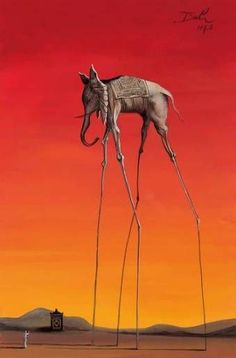 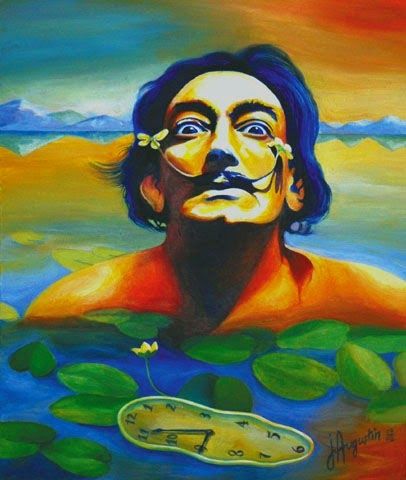 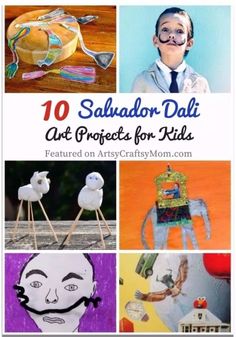 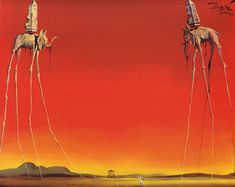 